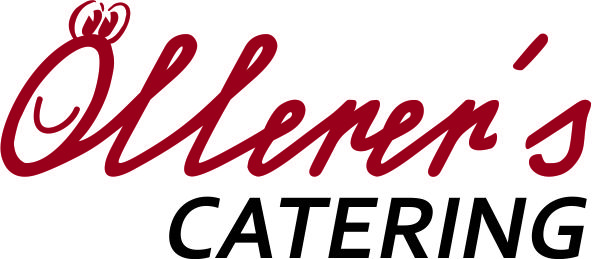 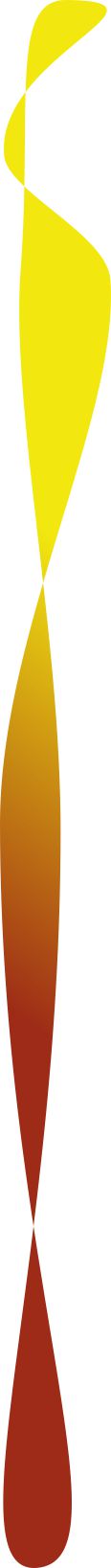                                          Speiseplan - KW 20Montag, 14.Mai  2018 Rindersuppe mit Ringerl (C-G-) kcal 130Hühnergeschnetzeltes mit Reis  (A-C-G-L) kcal 340ObstDienstag ,15.Mai 2018 Hühnersuppe mit Kaspressknödeln (A-C-G-L) kcal 135Gegrillte Knacker mit Erdäpfelpürree und Röstzwiebeln  (A-C-G-L) kcal 360Topfenkuchen mit ErdbeerenMittwoch, 16.Mai 2018 Gemüsesuppe mit Grießknöderln (A-C-G-L) kcal 135Putenschnitzel in Cornflakes gebacken mit Petersilerdäpfeln und Preiselbeeren (A-C-G-L) kcal 380ObstDonnerstag ,17.Mai 2018Rindersuppe mit Leberreis (A-C-G-L) kcal 135Reisfleisch mit Parmesan  (A-C-G-L) kcal 330ObstFreitag, 18.Mai 2018Karfiolcremesuppe (A-C-G-L) kcal 135Buchteln mit Vanillesauce  (A-C-G-L) kcal 330GemüsesalatObstÄnderungen vorbehaltenAllergeninformation Codex – siehe Aushang WKOÖllerer’s Catering 0660/4974327